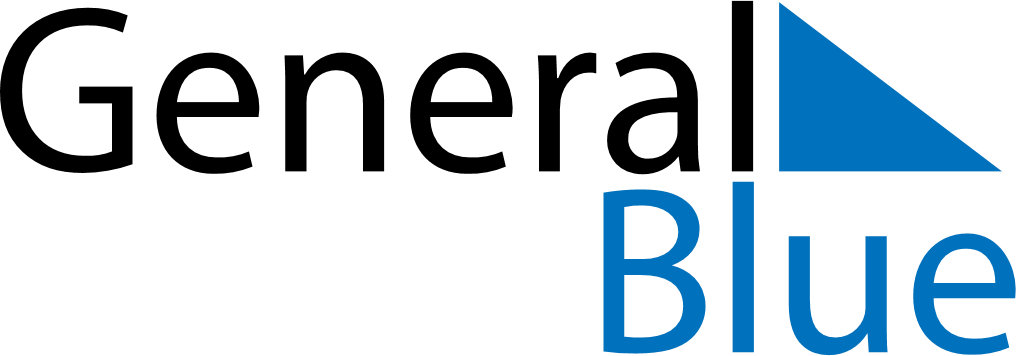 February 2029February 2029February 2029GreeceGreeceSUNMONTUEWEDTHUFRISAT123456789101112131415161718192021222324Ash Sunday25262728